31 мая 2017 года состоялась встреча с председателями и членами Советов многоквартирных домов г. Липецка31 мая 2017 года на базе ГОАОУ ДПО «Липецкий областной учебно-курсовой комбинат» в рамках проведения курса лекций по программе «Школа грамотного потребителя» состоялась встреча с председателями и членами Советов многоквартирных домов г. Липецка, в ходе которой заместитель руководителя Государственной жилищной инспекции Липецкой области Демихов Вадим Владимирович прочитал лекцию на тему: «Раскрытие информации управляющими организациями (ГИС ЖКХ, «Реформа ЖКХ»)».Полученные знания «старшие по домам» смогут использовать в своей дальнейшей работе.Участие Госжилинспекции в работе по обучению председателей Советов домов будет продолжаться и в дальнейшем. 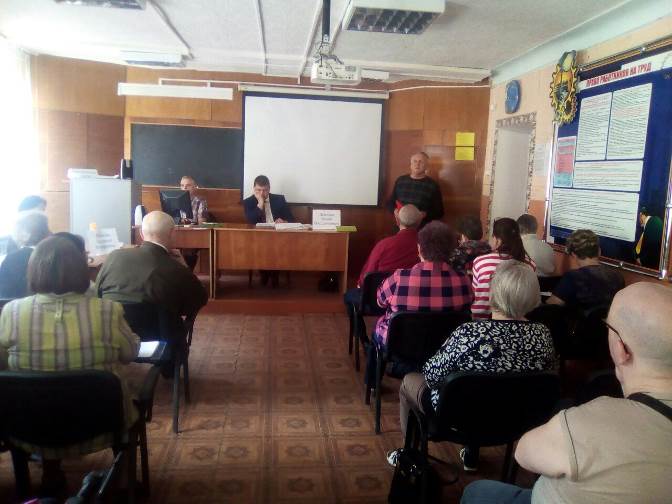 